     09.09.19 г.       Общешкольная линейка «Мы против терроризма»Цель: Формирование у учащихся толерантности неприятия идей ксенофобии.Задачи: Развивать у учащихся сострадание и сочувствие к жертвам терроризма.Вызвать отрицание терроризма как явлениеПривести к осознанию важности собственного участия в вопросах безопасности страны и собственной безопасности.Научить осознавать важность извлечения уроков истории для собственного и национального будущегоГости: Участковый полиции ОМВД России по Казбековскому району Хайбулаев  Гашим.Ответственные: РДШ и руководитель организации Джамалдинова Т.Ю.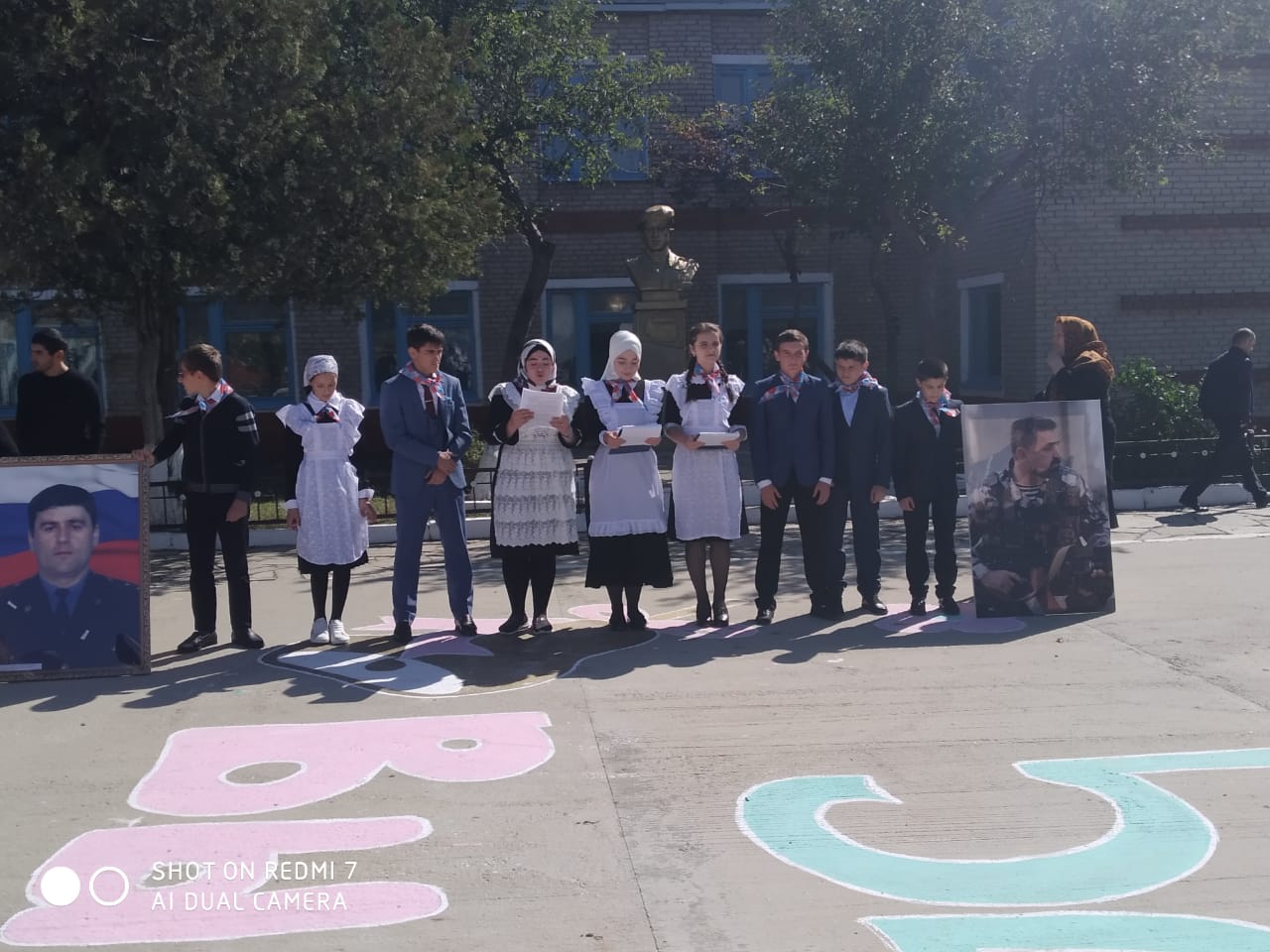 Сегодня в гимназии прошла общешкольная линейка «Мы против террора» в рамках Дня солидарности в борьбе с терроризмом. Во время линейки активисты РДШ вспомнили страшные террористические акты, произошедшие на территории нашей страны и за рубежом. Вспомнили о ребят нашего селения, которые погибли на ул. Пархоменко в  г. Махачкала:  Убайсов Узайри, Каринов Шамиль, Умаров Ризван, Ахмедов Шарап, Байбулатов Ацца, Абдулаев Запир. Особо отметили одно из самых жестоких злодеяний-захват школы в Беслане 2005 г. В память погибших была объявлена минута молчания. В школьной библиотеке оформлена выставка-обзор «Мы против терроризма», где были представлены книги, статьи из периодических изданий и иллюстрации.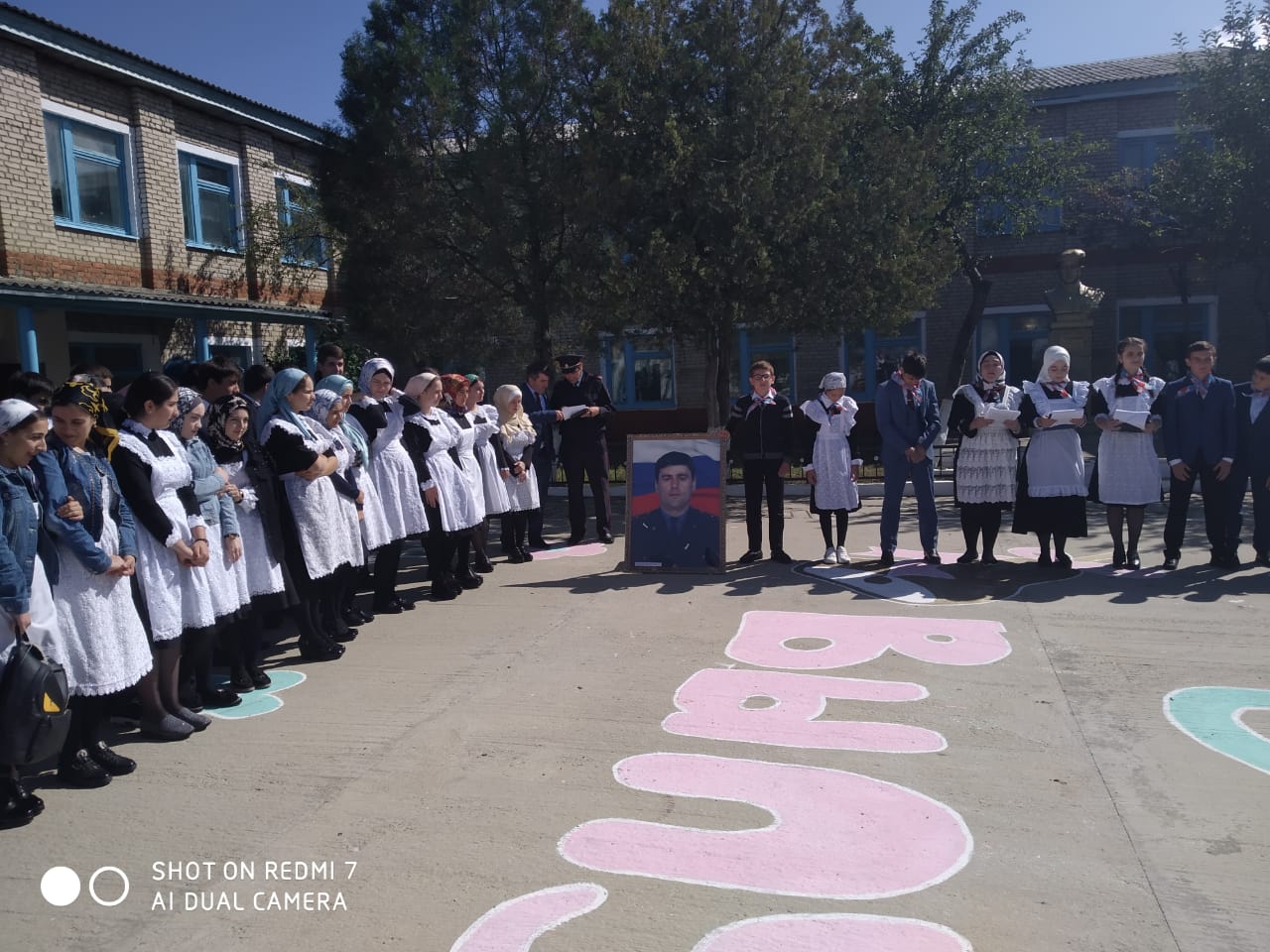 В конце мероприятия слово предоставили участковому полиции Хайрулаеву Гашиму. В своем обращении к учащимся он высказал об обязанности школьника и ответственность детей и родителей перед законом за нарушение дисциплины в школе и дома. 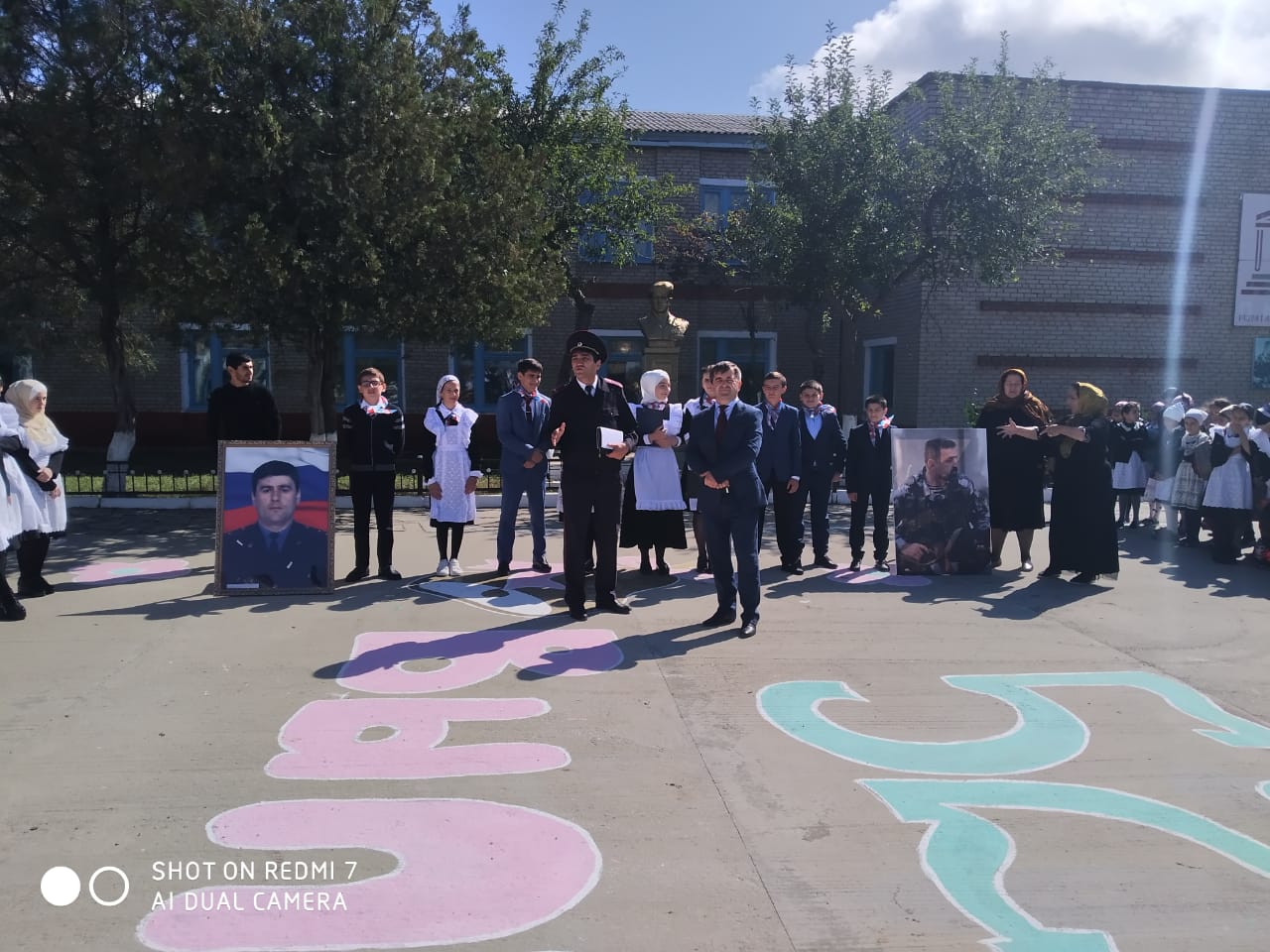 Выводы: Учащиеся с данного мероприятия осознали важность собственного участия в вопросах безопасности страны и собственной безопасности..